Université de Montréal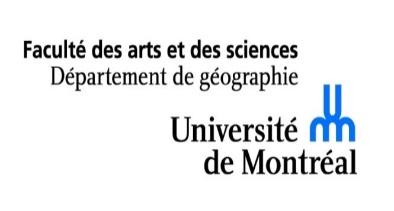 Faculté des Arts et des SciencesM.Sc. de formation pratique – Département de géographie EVALUATION OF THE STUDENT TRAINEEBY THE WORKPLACE SUPERVISORStudent Trainee Information:Last Name: _____________________________ First Name: _______________________________Student Identification Number: ______________________________________________________Supervisor Information:Name: _______ __________________________________________________________Title or Function: ________________________________________________________Institution: ___________ __________________________________________________Telephone:______________________________ E-mail Address:  __________________________Training Period:   From: _______________________________   To:  ___________________________________Please fill out this form and return it to:Coordonatrice des stages, Département de géographie, Université de ntréal C.P. 6128,  Succursale Centre-ville, ntréal, QC H3C 3J7FAX : 1-514-343-8008Or by e-mail to cycles-sup@geog.umontreal.caWas this evaluation discussed with the student?	           Yes  		No  An evaluation was conducted with the student not using this form. ___________________________________________			____________________Signature of the Workplace Supervisor					DateStudent Trainee’s Name:		Supervisor’s Name: Student Trainee Evaluation Grid Mark	5	Greatly exceeds my expectations. The student trainee is very competent. The team members recognize the excellence of his/her skills.4	Exceeds expectations. My expectations were met. The competent student trainee set him/herself apart within the work team through several of his/her skills.3	Meets expectations. My expectations were satisfied overall and the student trainee’s skills meet basic standards.2	Barely meets expectations. My expectations were just barely met. A more sustained effort and/or a higher level of professionalism would have been appreciated.1	Does not meet expectations. The student trainee does not possess certain basic skills required to complete the work in a satisfactory manner nor demonstrates the desire to improve.What are the student trainee’s strengths (scientific, professional or behavioural)? Which aspects should the student trainee pay particular attention to and improve (scientific, professional or behavioural)?Final Comment:Please add any other comment deemed important in the evaluation of the student trainee.For the entirety of the training period completed under my supervision, I assign a mark of ___% to this student and qualify the work accomplished as:Excellent	 	Pass 			Very Good		Unsatisfactory 	Good			Mark (1 to 5) Mark (1 to 5)  Workplace Performance1. Prepares and plans his/her work; respects schedules2. Makes sure to fully understand the nature of his/her functions and role in the 	company/organization 3. Asks for additional information concerning his/her training project or for help as 	needed4. Carries out the required tasks adequately5. Verifies his/her results before handing them in to his/her supervisorKnowledge, Interest, Synthesizing and Analytical AbilitiesKnowledge, Interest, Synthesizing and Analytical Abilities6.  Has a good understanding of the scientific implications of his/her project 7.  Gathers material, finds missing information and applies it to his/her work8.  Initiates discussions of scientific interest 9.  Demonstrates structure and logic in his/her files10. Is interested in all the organization/company’s activities beyond his/her responsibilities and in  understanding the nature of these activitiesAttitude and Behaviour towards Work and ColleaguesAttitude and Behaviour towards Work and Colleagues11. Receives criticism, advice and the ideas of others favourably12. Demonstrates a sense of self-criticism13. Attends regularly and is punctual14. Adapts well to his/her environment and team members15. Demonstrates self-sufficiency, initiative and creativity16. Respects authority and the regulations in effect in the companyGeneralGeneral17. Were the objectives of the training period met?